MENU WEDNESDAY 24 July 2019Tea                             £1.00		Soft drinks/cans/water   £1.00Coffee                        £1.20		Cappuccino/Latte             £1.50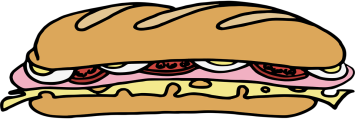 SANDWICHES/ROLLS/WRAPS (MADE TO ORDER) Toasted at NO extra charge£2.50 one filling add an extra filling 60p Bacon, Sausage, Ham, Cheese, Chicken, Ham, Tuna & Sweetcorn, Avocado, Coleslaw & SaladJACKET POTATOES served with a salad garnish £3.50 for one filling add an extra filling 60p eachChilli Con Carne, Bacon, Sausage, Baked Beans, Cheese, Tuna & Sweetcorn, Coleslaw, Sour Cream, Avocado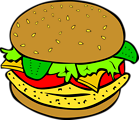 SPECIALS OF THE DAY all at £4.95 eachTurkey Breast Burger with bacon & cheese  served in a seeded bunTuna Salad Niçoise with honey and mustard dressing served with warm pita breadQuiche served with buttered new potatoes & coleslaw  Homemade Sausage Rolls £2.00SUMMER DESSERTS OF THE DAY £2.50Toffee Sponge pudding or Strawberry Meringues Nests & cream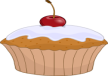 SELECTION OF CAKES AND BISCUITS FROM 50p - £2.50Please ask for allergy information products may contain seeds, gluten, eggs, diary & nuts.